Each year the Wildflower Society of Western Australia co-ordinates the Plant Survey Programme. As part of the programme, flora and/or vegetation surveys of select country and city bushland areas are conducted by groups of volunteers led by botanists and experienced survey volunteers. In the 2019 programme, a workshop on bushland plant survey techniques using the Wildflower Society's published guide Bushland Plant Survey. A Guide to Plant Community Survey for the Community (Keighery 1994, with relevant updates to 2019) will be conducted. Places in the workshop are offered to volunteers involved in the Plant Survey Programme (or volunteer to a Friends group) and to people who work in the area, in businesses and the Government. Places for those employed are $200 and $50 for volunteers. At times the workshop is sponsored by a group/agency and places are offered to the sponsoring group/agency. The monies raised will be used to cover cost of the venue hire, morning tea and support the Society's Survey programme. Lunch is not provided so please bring your own.You are invited to register interest in the workshop by completing the form below and returning it to the postal or email address below by Friday 26th July. You will be invoiced if you have a place in the workshop and places will be confirmed on payment of the workshop fee. Workshop OutlineA full workshop is delivered in 2 modules outlined below and those registered will be sent supplementary material prior to the day. Lecture componentPresentation on methodology of vegetation survey after Keighery, B.J. (1994). Illustrated with images of plants and bushland form the Swan Coastal Plain. Includes the following.What is native vegetation, bushland and natural areas.Timing of survey: suitable times, defining limitations.Recognizing native plants and weeds in bushland, difficult to locate plants.Desktop search: online and paper basedEquipment required.Systematic data recording: datasheets after Keighery, B.J. (1994).Collecting and preserving plant specimens, use of photo records.Why point based sampling (quadrats, at set locations).Guide to using datasheets:Landformsuplands and wetlandssoilsvegetation structure, defining layersvegetation covervegetation conditionVegetation descriptions: use of various codes for describing vegetation according to structure and cover including method needing to relate to end user.Maps vegetation units and vegetation condition.Preparation for field work.Reporting Plant identificationsBushland map with vegetation units and condition with defined codes suitable for end user.Limitations statementField ComponentOverview of the bushland areaLocating sample points (quadrats)Recording quadrat based site, vegetation and flora dataCollecting plant specimens  For further information contact Judith on 0409290610 or email plant.survey@wildflowersocietywa.org.au-----------------------------------------------------------------------------------------------------------------------------BUSHLAND PLANT SURVEY TECHNIQUES WORKSHOPPlease complete this form and return by Friday 26th July to:Judith Harvey, Bushland Plant Survey volunteer Coordinator,Phone: 0409 290 610Email: plant.survey@wildflowersocietywa.org.au2019 PLANT SURVEY METHODS WORKSHOP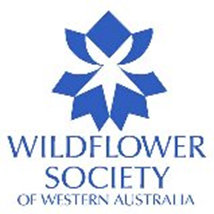 A Wildflower Society of Western Australia (Inc.) projectLocation:WA Ecology Centre, Bold ParkDate:Friday 16 AugustTime:9:30 am - 3pmWorkshop Presenters:Bronwen Keighery and Judith HarveyNumbers:Limited to 25Name:Company / Government Dept:Telephone:Address:Email: